Pozdravljeni,Pred nami je že peta ura dela na daljavo. Namenjena bo preverjanju Zahodne Evrope. Zapiske imate v zvezku, njihovo pravilnost ste lahko preverili TUKAJ – na spletni strani, ki sem jo v ta namen pripravila. Na koncu tega dokumenta so rešitve nalog v SDZ (o Zahodni Evropi). Preverite in po potrebi popravite ali dopolnite vaše odgovore!Sedaj pa k današnji nalogi:5. ura – Preverjanje Z Evrope1.     Najprej se preizkusite na spletu: rešite vaji na spletni strani  https://interaktivne-vaje.si/geografija/evropa/zahodna_evropa.html nato še naloge tukaj: http://www2.arnes.si/~jdobaj/zgodovina/geografija/7geografija/Zahodna_Evropa/Vpliv%20morja.htmPo končani uri GEO mi na padlat (GEOGRAFIJA 7 - VAJA) pod komentar napišite, kako vam je šlo (koliko pravilnih odgovorov ste imeli …).2.     Potem se preverite še s pomočjo SEMAFORJA ZNANJAPoskusite odgovoriti na »vprašanja« v tabeli in si narišite znak v tisto polje, kamor glede na znanje sodite. »Obraz« semaforja vam bo povedal ali znate dovolj  , morda bo potrebno le še kaj »izpiliti« ali pa se celo še naučiti.                                          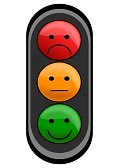 Če kaj ne gre, se potrudite poiskati odgovore v učbeniku ali SDZ , če še vedno ne bo šlo, pa se  mi le javite po elektronski pošti ali komunikacije v eA.Nič ne bo narobe, če vam vsega ne bo uspelo narediti. Semafor imate in se lahko preverjate tudi kasneje. Pomembno je, da znate!Morda pa bi kdo še kaj več? Pišite mi in poslala vam bom še kaj.Uspešno delo vam želim!Nevenka ŠegaŠe tole:Nekateri ste se javili in poročali o svojem delu, drugi ne. Vsi, ki mi svojih izdelkov (tudi za ZGO) še niste poslali, mi pišite (nevenka.sega@os-mk.si) kje se ja zataknilo, kako vam lahko pomagam, do kdaj boste izdelek oddali. Želela bi si, da mi tudi ostali napišite, kako se soočate z delom, kako vam gre, kje so težave, kaj vam pri tem načinu dela ustreza, kaj pogrešate, predlagate…. REŠITVE NALOG V SDZ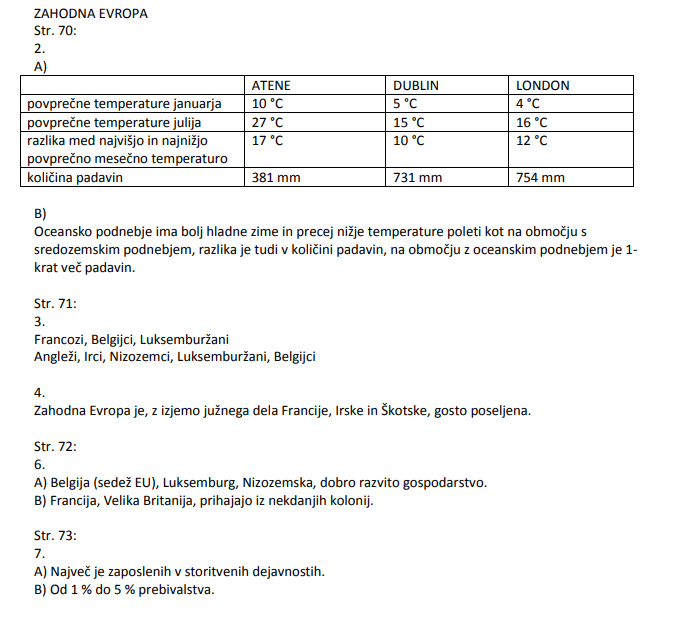 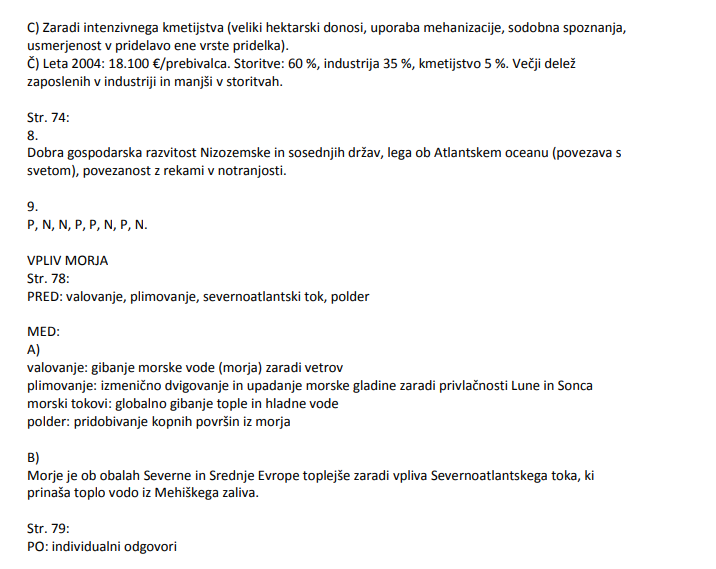 Znam:opisati lego Z Evropepokazati države z glavnimi mestipokazati in poimenovati naravne enote opisati posamezne naravne enotepokazati večje reke in pojasniti njihov pomenopisati obale (opisati klif)povedati kaj je polder in čemu je namenjenopisati in pojasniti kako so polderji nastali pokazati državo, za katero so značilnirazložiti pojem depresija ter ta območja na karti pokazatinašteti gibanja morske vode in pojasniti, kaj jih povzročaopisati oceansko podnebje razložiti in ovrednotiti vpliv Severnoatlantskega toka na podnebje in rastje navesti dejavnike, ki vplivajo na gostoto poseljenostipoimenovati jezikovne skupine, ki jim pripadajo prebivalci Z Evropepojasniti pomen morja za življenje v državah Z Evrope primerjati gospodarsko usmeritev držav nekoč in danes